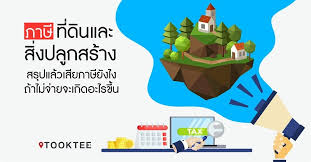 ผู้เสียภาษีที่ดินและสิ่งปลูกสร้าง     คือ  เจ้าของที่ดินหรือสิ่งปลูกสร้าง  หรือผู้ครอบครองหรือทำประโยชน์ในที่ดินหรือสิ่งปลูกสร้างที่เป็นทรัพย์สินของรัฐ  โดยจะเป็นบุคคลธรรมดาหรือเป็นนิติบุคคลก็ได้  ถ้าใครเป็นเจ้าของหรือครอบครองที่ดินหรือสิ่งปลูกสร้างอยู่ในวันที่  1  มกราคม ของปีไหนก็ให้เป็นผู้มีหน้าที่เสียภาษีสำหรับปีนั้นไป     ถ้าเจ้าของที่ดินและเจ้าของสิ่งปลูกสร้างบนที่ดินนั้นเป็นคนละคนกัน ก็ให้เจ้าของที่ดินเสียภาษีเฉพาะส่วนของมูลค่าที่ดิน ส่วนเจ้าของสิ่งปลูกสร้างก็เสียภาษีเฉพาะส่วนของมูลค่าสิ่งปลูกสร้างที่ดินหรือสิ่งปลูกสร้างที่ต้องเสียภาษี     โดยทั่วไป ที่ดินหรือสิ่งปลูกสร้างจะต้องเสียภาษีโดยใช้มูลค่าทั้งหมดของที่ดินและสิ่งปลูกสร้างเป็นฐานในการคำนวณภาษี โดยแยกตามรายการดังนี้1.  ที่ดิน >> ใช้ราคาประเมินทุนทรัพย์ที่ดิน2.  สิ่งปลูกสร้าง >> ใช้ราคาประเมินทุนทรัพย์สิ่งปลูกสร้าง3.  สิ่งปลูกสร้างที่เป็นห้องชุด (คอนโด) >> ใช้ราคาประเมินทุนทรัพย์ห้องชุด วิธีคำนวณภาษี     การคำนวณภาษีที่ดินและสิ่งปลูกสร้างจะใช้คำนวณแบบขั้นบันไดตามมูลค่าของฐานภาษีแต่ละขั้น โดยใช้สูตรเบื้องต้น  คือมูลค่าของฐานภาษี     “มูลค่าที่ดินและสิ่งปลูกสร้าง – มูลค่าของฐานภาษีที่ได้รับยกเว้น”ค่าภาษีที่ดินและสิ่งปลูกสร้าง     “มูลค่าของฐานภาษี X อัตราภาษี”วิธีเสียภาษี     องค์การบริหารส่วนตำบลหนองไทร จะเป็นผู้ประเมินให้ และจะส่งแบบประเมินภาษีให้แก่ผู้เสียภาษีภายในเดือน กุมภาพันธ์ ของแต่ละปี และต้องชำระภาษีภายใน 30 เมษายน ของปีนั้นแบบประเมินภาษีประกอบด้วย     1. รายการที่ดินหรือสิ่งปลูกสร้าง     2. ราคาประเมินทุนทรัพย์     3. อัตราภาษี     4. จำนวนภาษีที่ต้องชำระสถานที่ชำระภาษี      ณ  กองคลัง  องค์การบริหารส่วนตำบลหนองไทร
บทลงโทษ      เบี้ยปรับ คือ การปรับที่เกิดจากการชำระภาษีไม่ครบถ้วนภายในเวลาที่กำหนด ซึ่งแบ่งกรณีได้ดังนี้     1. ไม่ได้ชำระภาษีภายในเวลาที่กำหนด และได้รับหนังสือแจ้งเตือน     - เสียเบี้ยปรับ 40% ของจำนวนภาษีค้างชำระ     2. ไม่ได้ชำระภาษีภายในเวลาที่กำหนด แต่ชำระภาษีตามเวลาที่แจ้งไว้ตามหนังสือแจ้งเตือน     - เสียเบี้ยปรับ 20% ของจำนวนภาษีค้างชำระ     3. ไม่ได้ชำระภาษีภายในเวลาที่กำหนด แต่ชำระภาษีก่อนจะได้รับหนังสือแจ้งเตือน     - เสียเบี้ยปรับ 10% ของจำนวนภาษีค้างชำระ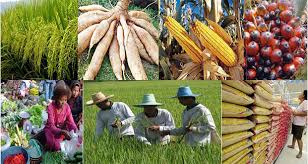 เกษตรกรรมมูลค่า  (ลบ.)                   อัตราเก็บ (%)0 – 75                                0.0175 – 100                             0.03100 – 500                           0.05           500 – 1,000                        0.07           1,000  ขึ้นไป                         0.1การชำระภาษี บุคคลธรรมดามูลค่า  (ลบ.)                   อัตราเก็บ (%)            0 – 50                                050  ขึ้นไป                             0.01โดยยกเว้นภาษี 3 ปีแรก<<เฉพาะผู้มีโฉนดเท่านั้น>>สำหรับบุคคลธรรมดา**เพดานอัตราจัดเก็บ 0.15%**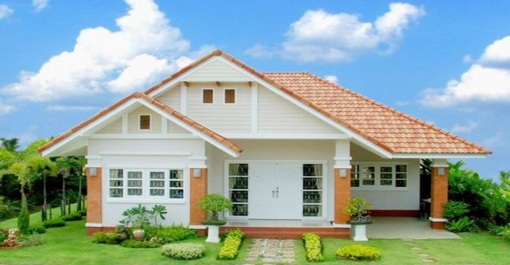 ที่อยู่อาศัยมูลค่า  (ลบ.)                   อัตราเก็บ (%)0 – 50                                0.02          50 – 75                                0.03         75 – 100                               0.05        100  ขึ้นไป                               0.1ภาระภาษี บ้านหลังหลักมูลค่า  (ลบ.)                     อัตราเก็บ (%)            0 – 50                                0          50  ขึ้นไป                           0.02**เพดานอัตราจัดเก็บ 0.3%**บ้านหลังหลัก เป็นเจ้าของบ้านและที่ดินมีชื่อในทะเบียนบ้านโดยยกเว้น 50 ล้านบาทเป็นเจ้าของเฉพาะบ้าน (อย่างเดียว)และมีชื่อในทะเบียนบ้านโดยยกเว้น 10 ล้านบาท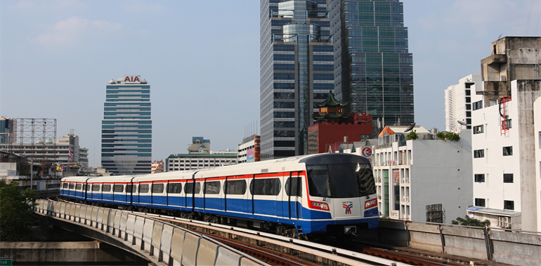 พาณิชยกรรมและ      อุตสาหกรรมมูลค่า  (ลบ.)                       อัตราเก็บ (%)0 – 50                                    0.350 – 200                                0.4        200 – 1,000                              0.5       1,000 – 5,000                            0.6         5,000  ขึ้นไป                             0.7การชำระภาษีมูลค่า  (ลบ.)                        อัตราเก็บ (%)50                                  150,000100                                  350,000 200                                2,250,000  **เพดานอัตราจัดเก็บ 1.2%**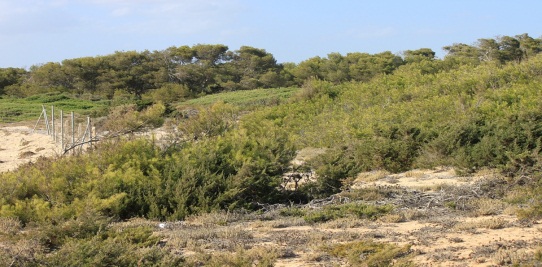 ที่ดินรกร้างว่างเปล่า  **เพดานอัตราจัดเก็บ 1.2%**ไม่ใช้ประโยชน์จากที่ดินติดต่อกัน 3 ปีเก็บ 0.3% ในปีที่ 4 และเพิ่มอัตราภาษี 0.3% ทุกๆ 3 ปี แต่ไม่เกิน 3%จัดทำโดยงานพัฒนารายได้ กองคลังองค์การบริหารส่วนตำบลหนองไทรอำเภอด่านขุนทดจังหวัดนครราชสีมาโทร 044-756397เอกสารประชาสัมพันธ์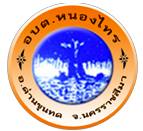 ภาษีที่ดินและสิ่งปลูกสร้าง	หรือที่เรียกกันย่อ ๆ ว่า ภาษีที่ดินเป็นภาษีที่จัดเก็บเป็นรายปีตามมูลค่าที่ดินและสิ่งปลูกสร้าง (เช่น ที่ดิน บ้าน อาคาร)ที่ครอบครองโดยมีองค์การบริหารส่วนตำบลหนองไทรเป็นหน่วยงานรับผิดชอบการจัดเก็บ เริ่มใช้บังคับตั้งแต่ 13 มีนาคม พ.ศ.2562 และจะเริ่มเก็บภาษีตั้งแต่ 1 มกราคม พ.ศ.2563 เป็นต้นไป โดยอัตราภาษีจะคำนวณตามประเภทการใช้ประโยชน์ ซึ่งอัตราสูงสุดที่เป็นไปได้อยู่ที่ปีละ 3% ของมูลค่าที่ดินและสิ่งปลูกสร้าง